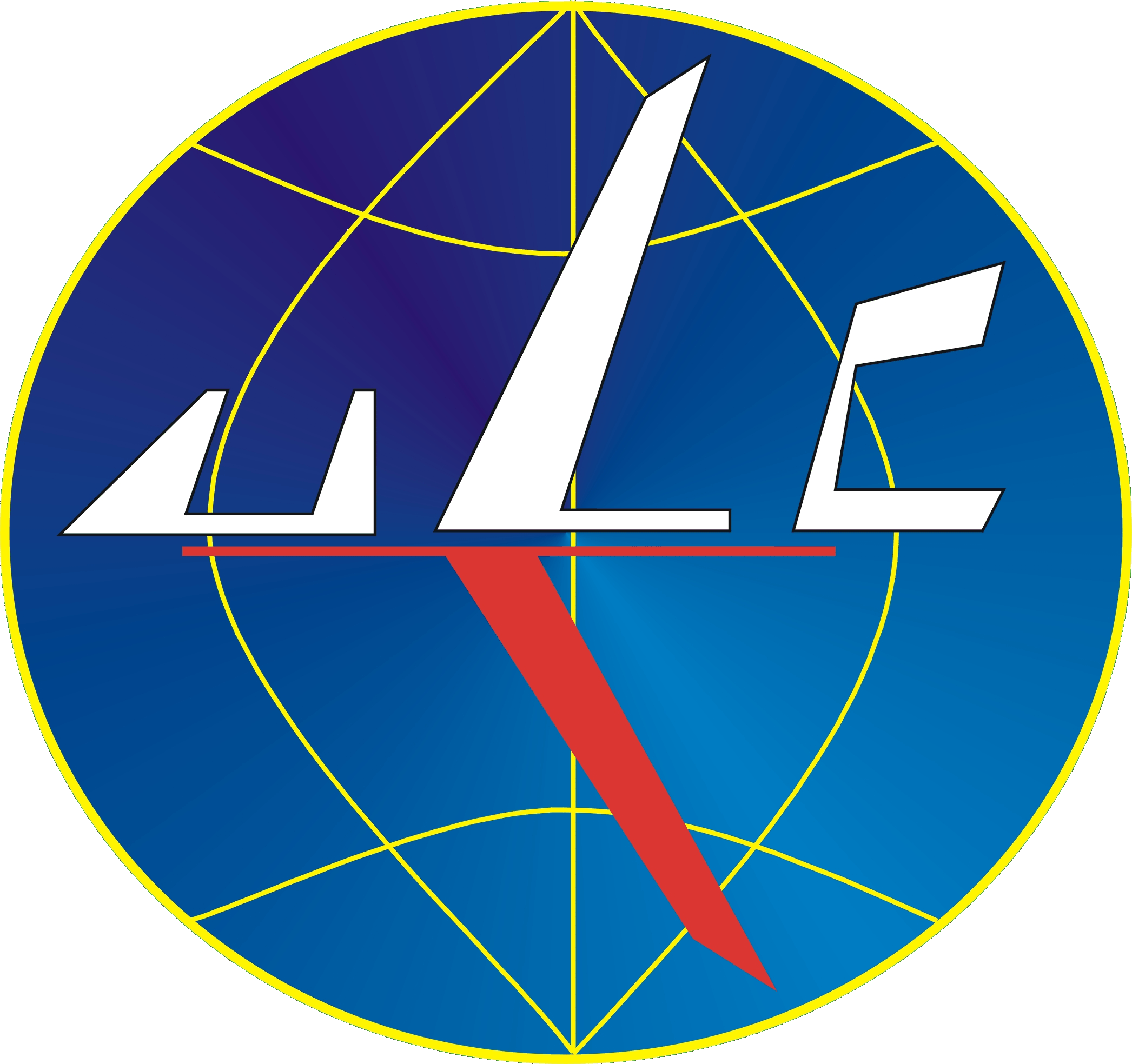 PRESIDENT OF THE CIVIL AVIATION OFFICE  FLIGHT OPERATIONS DEPARTMENTdangerousgoods@ulc.gov.plPlace, date   …………………………………………..Application for entry into the list of shippers According to Article 17 points 1  of the Act of August 5, 2022 on the transport of Dangerous Goods by air (Journal of Laws, item 1715), I hereby request to be entered onto the list of shippers published by the President of the Civil Aviation Authority, referred to in Article 18, paragraph 1 of the Act. .   Application for the entry                                                                     Notification of changes  in published data                                        refers to:  Renewal of training validity                                                                Applicant`s personal data: Applicant`s address for service :Information on the completion of training referred to in art. 16 of the Act.Date of successful completion of the most recent training                                                            .Date of successful completion of the previous  training if the  training above is a recurrent training *                                           .*If shipper is already included the list of shippers, it is not necessary to provide the date of the previous trainingPlace, date   …………………………………………..Application for entry into the list of shippers According to Article 17 points 1  of the Act of August 5, 2022 on the transport of Dangerous Goods by air (Journal of Laws, item 1715), I hereby request to be entered onto the list of shippers published by the President of the Civil Aviation Authority, referred to in Article 18, paragraph 1 of the Act. .   Application for the entry                                                                     Notification of changes  in published data                                        refers to:  Renewal of training validity                                                                Applicant`s personal data: Applicant`s address for service :Information on the completion of training referred to in art. 16 of the Act.Date of successful completion of the most recent training                                                            .Date of successful completion of the previous  training if the  training above is a recurrent training *                                           .*If shipper is already included the list of shippers, it is not necessary to provide the date of the previous trainingUNOFFICIAL TRANSLATION                                                                                                                                                  ver.2/2024UNOFFICIAL TRANSLATION                                                                                                                                                  ver.2/2024Attachments: Consent of the applicant to publish the telephone number and e-mail address in the list of shippers:SignatureAttachments: Consent of the applicant to publish the telephone number and e-mail address in the list of shippers:SignatureUNOFFICIAL TRANSLATION                                                                                                                                                  ver.2/2024UNOFFICIAL TRANSLATION                                                                                                                                                  ver.2/2024Information clause on personal data processing In relation to the information requirement mentioned in Art. 13 in relation to Art. 5(1)(a) and Art. 5(2) of the Regulation (EU) No. 2016/679 of the European Parliament and of the Council of 27 April 2016 on the protection of natural persons with regard to the processing of personal data and on the free movement of such data, and repealing Directive 95/46/EC (General Data Protection Regulation), I hereby declare that I have been informed that:1. The President of the Civil Aviation Authority with its registered office in Warszawa, ul. Marcina Flisa 2, 02-247 Warszawa, telephone: +48 22 520 72 00, e-mail: kancelaria@ulc.gov.pl, is a controller of my data. 2. The President of the Civil Aviation Authority has appointed  Data Protection Officer I can contact in case of any matters concerning the processing of my data by sending an e-mail at the e-mail address: daneosobowe@ulc.gov.pl3.Your personal data will be processed in order to consider your application for submitted by you for entry onto the list of shippers and to further process your application pursuant to Art. 6 Paragraph 1 c. GDPR (fulfillment of the legal obligation) in connection with the Act of August 5, 2022 on the transport of Dangerous Goods by air4. The President of the Civil Aviation Authority does not intend to transfer your personal data to any third countries or international organizations.5. Your personal data will be processed for the period of time necessary to achieve the objectives, for which they are processed. When processing of your personal data will no longer be necessary, they will be archived until the end of the time period specified in archive regulation. 6. In relation to the processing of your personal data, You have the right to request the data controller to:a. give access to your personal data,b. correct your personal data,c. remove your personal data,d. limit the processing of your personal data,e. raise an objection to the processing of my personal data,7. The personal data I provide will not be used for an automated decision-making process, including the profiling.Information clause on personal data processing In relation to the information requirement mentioned in Art. 13 in relation to Art. 5(1)(a) and Art. 5(2) of the Regulation (EU) No. 2016/679 of the European Parliament and of the Council of 27 April 2016 on the protection of natural persons with regard to the processing of personal data and on the free movement of such data, and repealing Directive 95/46/EC (General Data Protection Regulation), I hereby declare that I have been informed that:1. The President of the Civil Aviation Authority with its registered office in Warszawa, ul. Marcina Flisa 2, 02-247 Warszawa, telephone: +48 22 520 72 00, e-mail: kancelaria@ulc.gov.pl, is a controller of my data. 2. The President of the Civil Aviation Authority has appointed  Data Protection Officer I can contact in case of any matters concerning the processing of my data by sending an e-mail at the e-mail address: daneosobowe@ulc.gov.pl3.Your personal data will be processed in order to consider your application for submitted by you for entry onto the list of shippers and to further process your application pursuant to Art. 6 Paragraph 1 c. GDPR (fulfillment of the legal obligation) in connection with the Act of August 5, 2022 on the transport of Dangerous Goods by air4. The President of the Civil Aviation Authority does not intend to transfer your personal data to any third countries or international organizations.5. Your personal data will be processed for the period of time necessary to achieve the objectives, for which they are processed. When processing of your personal data will no longer be necessary, they will be archived until the end of the time period specified in archive regulation. 6. In relation to the processing of your personal data, You have the right to request the data controller to:a. give access to your personal data,b. correct your personal data,c. remove your personal data,d. limit the processing of your personal data,e. raise an objection to the processing of my personal data,7. The personal data I provide will not be used for an automated decision-making process, including the profiling.UNOFFICIAL TRANSLATION                                                                                                                                                  ver.2/2024UNOFFICIAL TRANSLATION                                                                                                                                                  ver.2/2024